EYFS – Task 1: cutting skills. Let’s create an Easter shape chick.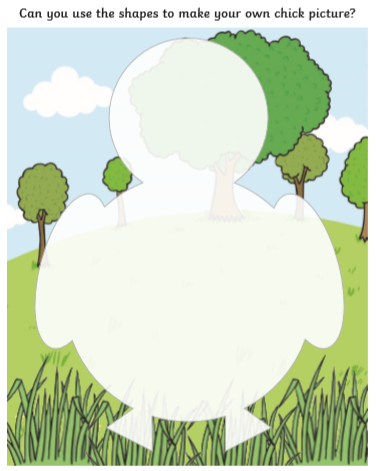 Give your chick a name and write it here: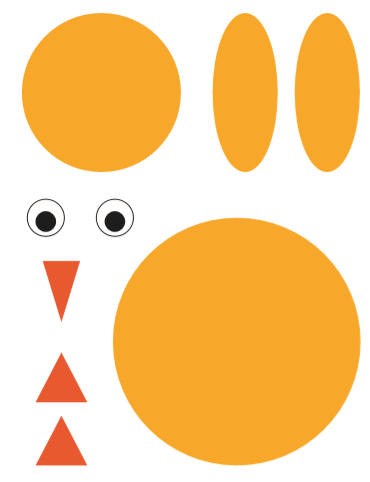 EYFS – Task 2: Let’s practise our numbers.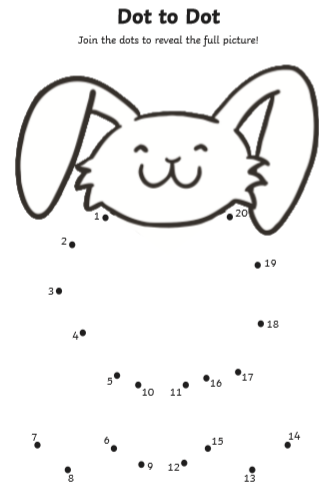 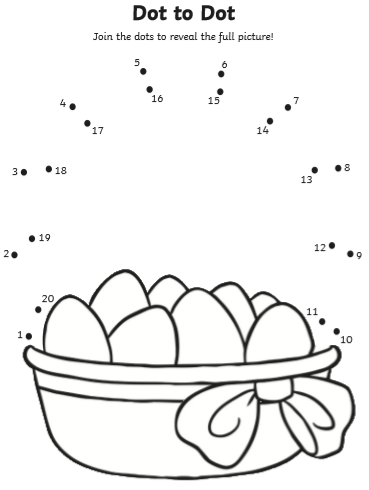 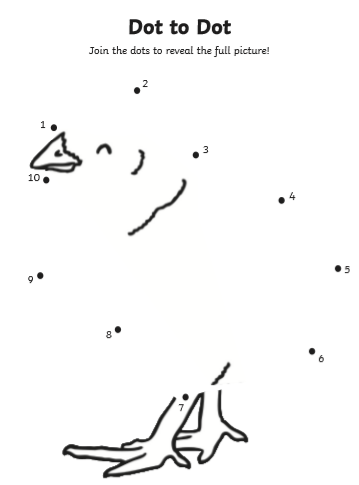 EYFS – Task 3: share the Easter story with your grown up. Then write a short sentence about what is happening in each picture.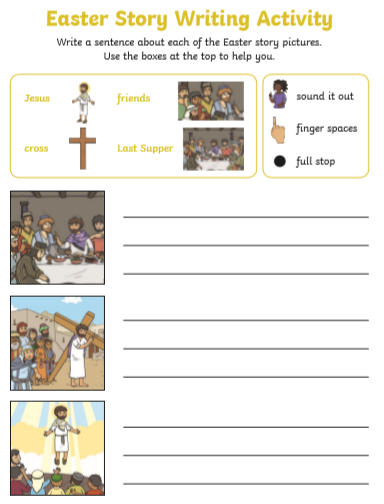 